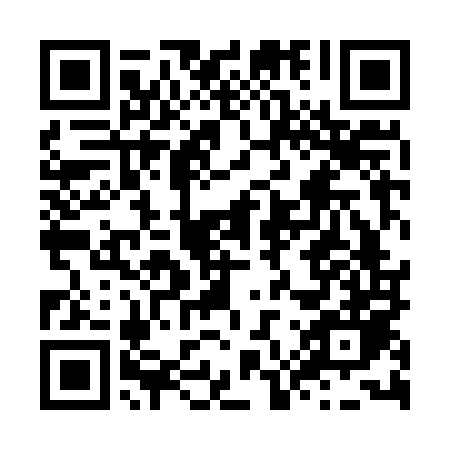 Ramadan times for Chuncheon, South KoreaMon 11 Mar 2024 - Wed 10 Apr 2024High Latitude Method: NonePrayer Calculation Method: Muslim World LeagueAsar Calculation Method: ShafiPrayer times provided by https://www.salahtimes.comDateDayFajrSuhurSunriseDhuhrAsrIftarMaghribIsha11Mon5:195:196:4612:393:596:326:327:5512Tue5:175:176:4512:393:596:336:337:5613Wed5:165:166:4312:384:006:346:347:5714Thu5:145:146:4212:384:006:356:357:5815Fri5:135:136:4012:384:016:366:367:5916Sat5:115:116:3912:384:016:376:378:0017Sun5:105:106:3712:374:026:386:388:0118Mon5:085:086:3612:374:026:396:398:0219Tue5:065:066:3412:374:036:406:408:0320Wed5:055:056:3312:364:036:416:418:0421Thu5:035:036:3112:364:036:426:428:0522Fri5:015:016:3012:364:046:436:438:0623Sat5:005:006:2812:364:046:446:448:0724Sun4:584:586:2712:354:056:456:458:0825Mon4:564:566:2512:354:056:466:468:0926Tue4:554:556:2312:354:056:476:478:1027Wed4:534:536:2212:344:066:476:478:1128Thu4:514:516:2012:344:066:486:488:1229Fri4:504:506:1912:344:066:496:498:1330Sat4:484:486:1712:334:076:506:508:1431Sun4:464:466:1612:334:076:516:518:151Mon4:454:456:1412:334:076:526:528:162Tue4:434:436:1312:334:086:536:538:183Wed4:414:416:1112:324:086:546:548:194Thu4:404:406:1012:324:086:556:558:205Fri4:384:386:0812:324:086:566:568:216Sat4:364:366:0712:314:096:576:578:227Sun4:344:346:0512:314:096:586:588:238Mon4:334:336:0412:314:096:586:588:249Tue4:314:316:0212:314:096:596:598:2610Wed4:294:296:0112:304:107:007:008:27